ЧАСТЬ I. КОЛИЧЕСТВЕННЫЙ ХИМИЧЕСКИЙ АНАЛИЗ ВОДЫДля официальной проверки актуальности методик необходимо обращаться к разработчикам.Напоминаем, что ФГБУ «ФЦАО» не заключало договор ни с одной из информационно-справочных систем (Техэксперт, Кодекс, NormaCS, Meganorm, ЦСМ и другие) и распространяет методики исключительно на бумажном носителе с синей печатью организации и номером оригинала на развороте бумажного носителя без голограмм либо посредством рассылки с электронной почты @fcao.ru или edo@rpn.gov.ru.Информируем вас о том, что в 2018-2022 г.г. вступили (вступают в силу) следующие методики ПНД Ф:Лист изменений и дополнений №1 к методикам измерений ПНД Ф, разработанных ФГБУ «ФЦАО», регламентирующих методики измерений показателей загрязнения проб воды (6 страниц)с 01 января 2019 годаФГБУ "ФЦАО"metod@fcao.ruИзменение №1 к ПНД Ф 14.1:2:3.1-95 (издание 2017 г.)  «Методика измерений массовой концентрации ионов аммония в природных и сточных водах фотометрическим методом с реактивом Несслера» с 01 августа 2019 годаФГБУ "ФЦАО"metod@fcao.ruМетодика измерений массовых концентраций ароматических углеводородов в пробах питьевых, природных и сточных вод газохроматографическим методом ПНД Ф 14.1:2:4.57-96 (издание 2017 г.)со 02 июля 2018 года взамен ранее действующего издания 2011 г.ЗАО "РОСА"quality@rossalab.ruМетодика измерений массовой концентрации нитрит-ионов в питьевых, поверхностных и сточных водах фотометрическим методом с реактивом Грисса ПНД Ф 14.1:2:4.3-95 (издание 2011 г.) с письмом ЕБ-13-09/749 от 18.03.2020ФГБУ "ФЦАО"metod@fcao.ruМетодика измерений массовых концентраций летучих галогенорганических соединений в пробах питьевых, природных и сточных вод методом газовой хроматографииПНД Ф 14.1:2:4.71-96 (издание 2020 г.)с 01 января 2022 года взамен ранее действующего издания 2018 годаЗАО "РОСА"quality@rossalab.ruМетодика измерений массовой концентрации формальдегида в пробах питьевых, природных и сточных вод фотометрическим методом с ацетилацетоновым реактивом ПНД Ф 14.1:2:4.84-96 (издание 2018 г.) с 1 февраля 2019 с листом изменений и дополнений №1 от 01 ноября 2018 года взамен ранее действующего издания 2013 годаЗАО "РОСА"quality@rossalab.ruМетодика измерений массовой концентрации хлорид-ионов в пробах питьевых, природных (поверхностных и подземных) и сточных вод меркуриметрическим методом ПНДФ 14.1:2:3:4.111-97 (Издание 2020 года) с 10 января 2021 года взамен ранее действующего издания 2011 годаФГБУ "ФЦАО"metod@fcao.ruМетодика измерений массовой концентрации фосфат-ионов в питьевых, поверхностных и сточных водах фотометрическим методом с молибдатом аммония ПНД Ф 14.1:2:4.112-97 (издание 2011 г.) с письмом ОП-12-09/1036 от 14.09.2021ФГБУ "ФЦАО"metod@fcao.ruМетодика измерений массовой концентрации общего хлора в питьевых, природных и сточных водах титриметрическим методом ПНДФ 14.1:2:4.113-97 (Издание 2018 г.) с 01 мая 2018 года взамен ранее действующего издания  2011 годаЗАО "РОСА"quality@rossalab.ruМетодика измерений массовой концентрации сухого остатка в питьевых, поверхностных и сточных водах гравиметрическим методом ПНД Ф 14.1:2:4.114-97 (издание 2011 г.) с письмом ОП-12-09/102 от 08.02.2021ФГБУ "ФЦАО"metod@fcao.ruМетодика  измерений рН проб вод  потенциометрическим методом  ПНДФ 14.1:2:3:4.121-97 (Издание 2018 г.) с 28 июля 2018 года взамен ранее действующего издания  2004 годаФГБУ "ФЦАО"metod@fcao.ruМетодические рекомендации по применению методики измерений рН проб вод потенциометрическим методом ПНД Ф 14.1:2:3:4.121-97 (ФР.1.31.2018.30110) (Издание 2019 года)с 01 апреля 2019 годаФГБУ "ФЦАО"metod@fcao.ruМетодика выполнения измерения массовых концентраций анионов нитрита, нитрата, хлорида, фторида, сульфата и фосфата в пробах природной, питьевой и сточной воды методом ионной хроматографии (М 101) ПНД Ф 14.1:2:4.132-98 (издание 2008 г.)Присвоен  ФР.1.31.2021.40352Методика  измерений массовых концентраций магния, кальция, стронция в пробах питьевых, природных и сточных вод пламенным атомно-абсорбционным методом ПНД Ф 14.1:2:4.137-98  (издание 2017 г.)со 02 июля 2018 года взамен ранее действующего издания 2009 годаЗАО "РОСА"quality@rossalab.ruМетодика измерений массовых концентраций натрия, калия, лития, стронция в пробах питьевых, природных и сточных вод методом пламенно-эмиссионной спектрометрии  ПНД Ф 14.1:2:4.138-98 (издание 2017 г.)со 02 июля 2018 года взамен ранее действующего издания  2010 годаЗАО "РОСА"quality@rossalab.ruМетодика измерений массовых концентраций кобальта, никеля, меди, цинка, хрома, марганца, железа, серебра, кадмия и свинца в пробах питьевых, природных и сточных вод методом атомно-абсорбционной спектрометрии ПНД Ф 14.1:2:4.139-98 (издание 2020 г.)с 01 января 2022 года взамен ранее действующего издания 2011 годаЗАО "РОСА"quality@rossalab.ruМетодика измерений массовых концентраций алюминия, бария, бора, железа, кадмия, калия, кальция, кобальта, кремния, лития, магния, марганца, меди, натрия, никеля, серебра, серы, свинца, стронция, титана, фосфора, хрома и цинка методом атомно-эмиссионной спектрометрии с индуктивно-связанной плазмой в пробах питьевых, природных и сточных водПНД Ф 14.1:2:4.143-98 (издание 2019 г.) с 01 января 2021 года взамен ранее действующего изданияЗАО "РОСА"quality@rossalab.ruМетодика измерений перманганатной окисляемости в пробах питьевых, природных и сточных вод титриметрическим методом ПНД Ф 14.1:2:4.154-99 (издание 2012 г.) с листом изменений и дополнений №1 от 23.08.2021 гЗАО "РОСА"quality@rossalab.ruМетодика измерений массовых концентраций сульфитов и тиосульфатов в пробах питьевых, природных и сточных вод титриметрическим методом ПНД Ф 14.1:2:4.163-2000 (Издание .) с 01 января 2022 года взамен ранее действующего издания 2009 годаЗАО "РОСА"quality@rossalab.ruМетодика измерений суммарной массовой концентрации сероводорода, гидросульфидов и сульфидов в пробах питьевых, природных и сточных вод фотометрическим методом ПНД Ф 14.1:2:4.178-02 (издание 2019 г.)с 01 января 2021 года взамен ранее действующего издания  / ФР.1.31.2020.36861ЗАО "РОСА"quality@rossalab.ruМетодика измерений массовой концентрации цинка в пробах природных, питьевых и сточных вод флуориметрическим методом на анализаторе жидкости «Флюорат-02»ПНД Ф 14.1:2:4.183-02 (Издание 2019 года) (М 01-10-2019)с 01 марта 2020 года взамен ранее действующего издания  2014 годаООО "Люмэкс-маркетинг"lumex@lumex.ruМетодика измерений массовых концентраций хлорорганических пестицидов и полихлорированных бифенилов в пробах питьевых, природных и сточных вод методом газовой хроматографии  ПНД Ф 14.1:2:3:4.204-04 (издание 2018 г.)с 1 февраля 2019 взамен ранее действующего издания 2014 годаЗАО "РОСА"quality@rossalab.ruМетодика измерений массовых концентраций азот- и фосфорорганизческих пестицидов в пробах питьевых и сточных вод методом газовой хроматографии ПНД Ф 14.1:2:4.205-04 (издание 2019 г.) с 01 января 2021 года взамен ранее действующего издания / ФР.1.31.2020.36862ЗАО "РОСА"quality@rossalab.ruМетодика измерений массовой концентрации аммоний-ионов в пробах питьевых и природных вод фотометрическим методом в виде индофенолового синего ПНД Ф 14.2:4.209-05 (Издание 2017 г) с 01 апреля 2018 года  взамен ранее действующего издания  2005 годаЗАО "РОСА"quality@rossalab.ruМетодика измерений мутности проб питьевых, природных поверхностных, природных подземных и сточных вод турбидиметрическим методом  по каолину и по формазину ПНД Ф 14.1:2:3:4.213-05 (Издание 2019 г.)С 01 октября 2019 года взамен ранее действующего издания 2005 годаФГБУ "ФЦАО"metod@fcao.ruМетодика измерений массовых концентраций фенола и фенолопроизводных веществ в пробах питьевых, природных и сточных вод газохроматографическим методомПНД Ф 14.1:2:4.225-2006 (издание 2018 г.) с 1 февраля 2019 взамен ранее действующего издания  2013 годаЗАО "РОСА"quality@rossalab.ruМетодика измерений массовых концентраций альдегидов в пробах питьевых и природных вод методом высокоэффективной жидкостной хроматографии ПНД Ф 14.2:4.227-2006 (издание 2018 г.)с 1 февраля 2019 года  взамен ранее действующего издания  2011 годаЗАО "РОСА"quality@rossalab.ruМетодика измерений массовых концентраций взвешенных веществ и прокаленных взвешенных веществ в пробах питьевых, природных и сточных вод гравиметрическим методомПНД Ф 14.1:2:4.254-2009 (издание 2017 г.) со 02 июля 2018 года взамен ранее действующего издания 2012 годаЗАО "РОСА"quality@rossalab.ruМетодика измерений массовой концентрации железа (II) в пробах питьевых, природных и сточных вод фотометрическим методом ПНД Ф 14.1:2:4.259-10 (издание 2019 г.) с 01 января 2021 года взамен ранее действующего издания / ФР.1.31.2020.36957 ЗАО "РОСА"quality@rossalab.ruМетодика измерений массовой концентрации ртути в пробах питьевых, природных и сточных вод методом беспламенной атомно-абсорбционной спектрометрии ПНД Ф 14.1:2:4.260-2010 (Издание .) с 01 июня 2022 года взамен ранее действующего издания ЗАО "РОСА"quality@rossalab.ruМетодика определения содержания азота по Кьельдалю азота органического, азота общего в пробах питьевых, природных и сточных вод ПНД Ф 14.1:2:4.277-2013 (издание 2019 г.)с 01 января 2021 года взамен ранее действующего издания /ФР.1.31.2020.36878ЗАО "РОСА"quality@rossalab.ruМетодика измерений массовой концентрации хлорид-ионов, нитрит-ионов, сульфат-ионов, нитрат-ионов, фторид-ионов и фосфат-ионов в пробах природных, питьевых и сточных вод с применением системы капиллярного электрофореза "Капель"  М-01-58-2018ПНД Ф 14.1:2:3:4.282-18 (с 01 июня 2018 года)с Поправкой №1 от 23 сентября 2019 года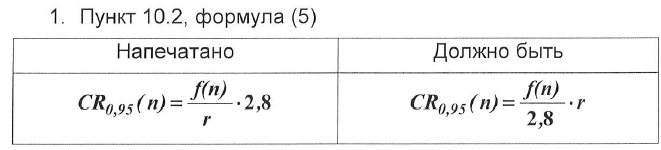 ООО "Люмэкс-маркетинг"lumex@lumex.ru